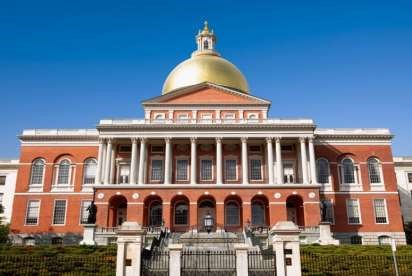 JOIN US FOR
 LIBRARY LEGISLATIVE DAY                                    THURSDAY, APRIL 2, 2020The Western Massachusetts Library Advocates have arranged for a bus to bring advocates from various locations in Western Massachusetts to the State House in Boston and then back home. We want to make it as easy as possible for you to take advantage of this opportunity to advocate with your legislators to fund libraries of all types and networks. Please join us.  Your support in this effort is needed.Please register for BOTH Library Legislative Day & the Bus separately:Library Legislative Day Registration: www.masslib.orgWMLA Bus Registration Information: The pick-up schedule and locations are:  	7:30 am 	Table & Vine Liquors West Springfield  	8:15 am 	Palmer Public Library  	9:00 am 	Auburn Public Library The bus will leave Boston by 2:45 pm and will arrive in West Springfield by 5:00 pm.  The group discount cost is still only $25 per person (or $15 for students and retirees).  This price is a great deal, less than the cost of parking in a Boston garage for five hours. Reserve and pay for your seat online by visiting: http://www.wmladvocates.org/ride-the-bus-to-library-legislative-day/Or complete the form on the back of the page and mail with your check to: WMLA
PO Box 460
Easthampton, MA 01027Please include the memo “Legislative Bus” on your check.  Your name: 	 	 	 	 	 		Your library: Cell phone #:  	 	 	 		email (WMLA use only): Your pickup spot:                               			Amount Enclosed: 